Publicado en España el 21/02/2017 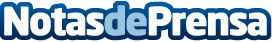 Saca tu lado más rebelde con lo nuevo de Prieto BCNEsta temporada las cazadoras de cuero llegan a nuestros armarios pisando fuerte. Se han convertido en la tendencia del momento gracias a su estilo rebelde y rockeroDatos de contacto:Globe ComunicaciónNota de prensa publicada en: https://www.notasdeprensa.es/saca-tu-lado-mas-rebelde-con-lo-nuevo-de Categorias: Moda Sociedad Cataluña http://www.notasdeprensa.es